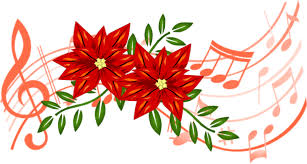 Poslušaj Valcer cvijeća:  https://hr.izzi.digital/DOS/104/4155.htmlKoliko instrumenata čuješ?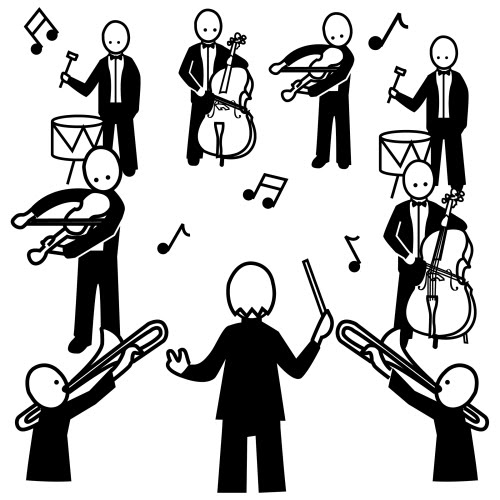 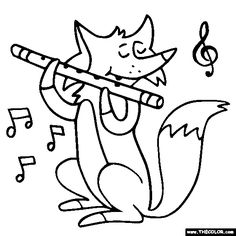          više                                                  jedanPogledaj i video!https://hr.izzi.digital/DOS/104/9072.html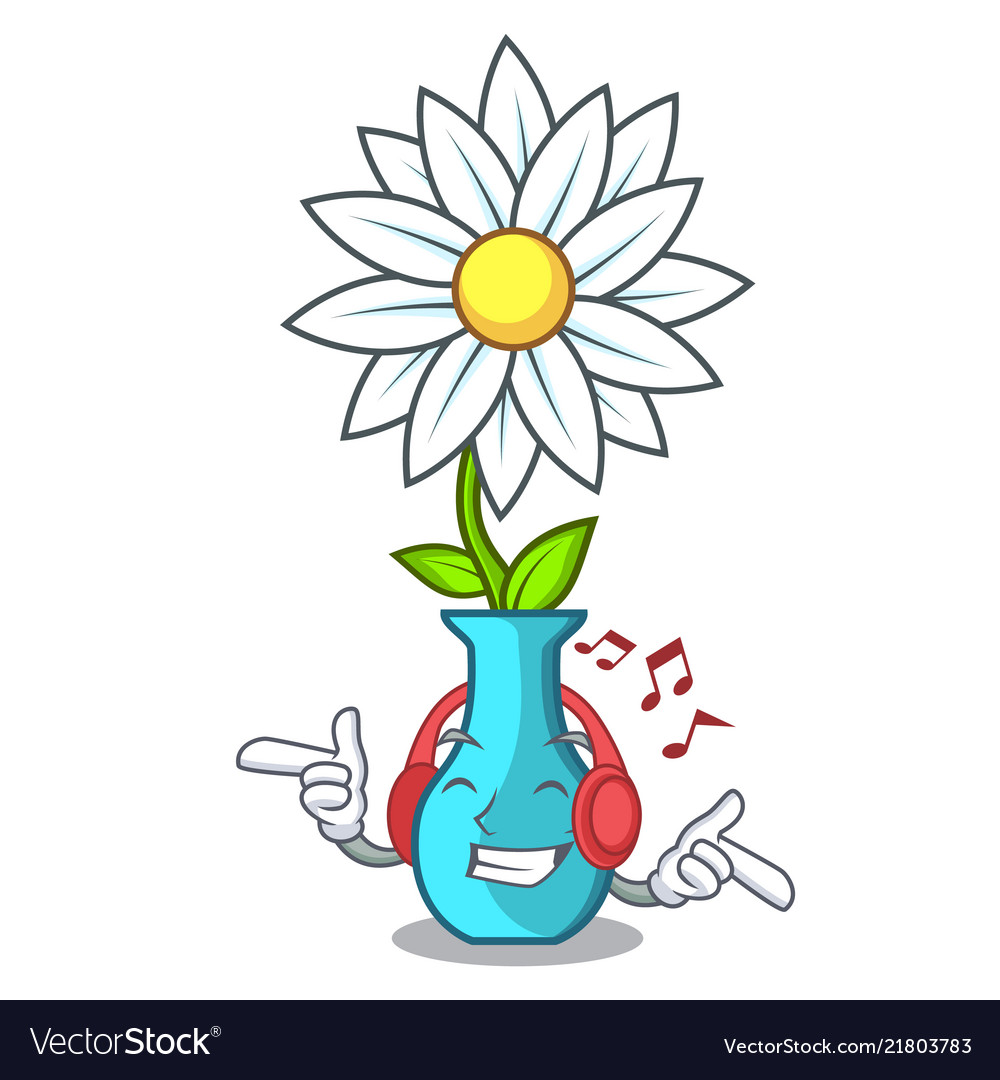 Kako ti zamišljaš valcer cvijeća?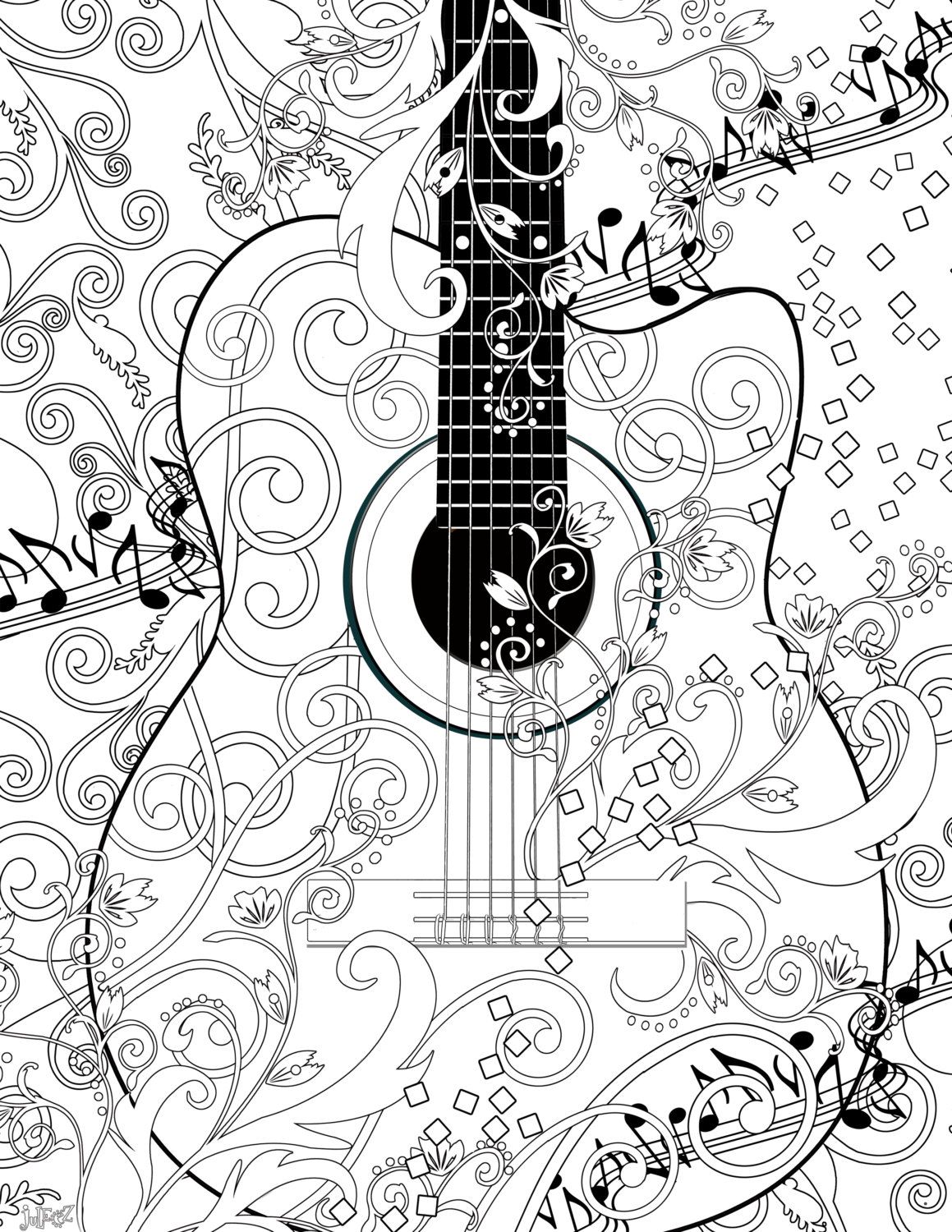 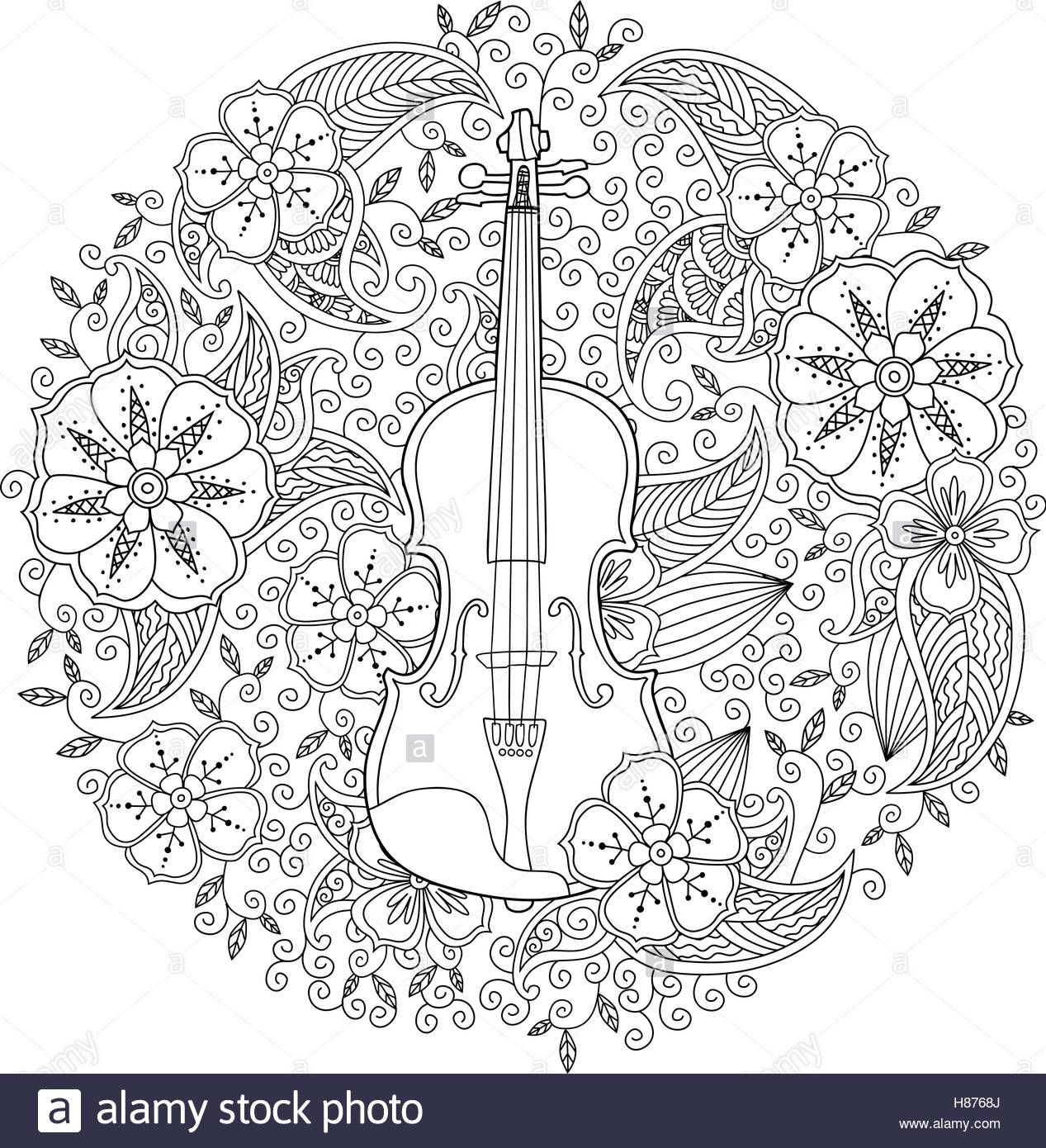 Oboji ako želiš!Otpjevaj pjesmu ČVORAK!https://hr.izzi.digital/DOS/104/4155.htmlU udžbeniku na str. 35 je tekst….Sretno!Učiteljica Ivana